<Commission>Plenary sitting</Commission><Date>{06/06/2018}6.6.2018</Date>	<NoDocSe>A8-0197/2018</NoDocSe>/err<NoER>01</NoER><TitreType>ERRATUM</TitreType><DocER>to the report</DocER><Titre>on monitoring the application of EU law 2016</Titre><DocRef>(2017/2273(INI))</DocRef><Commission>{JURI}Committee on Legal Affairs</Commission>Rapporteur: <Depute>Kostas Chrysogonos</Depute>A8-0197/2018Motion for a resolutionThe following paragraphs are deleted:8.	Welcomes the Commission’s decision to respond to infringements promptly, and supports its efforts to resolve implementation problems informally; calls on the Commission to improve the EU Pilot problem-solving system; 73.	Points out that discrimination practised on the basis of the official language(s) of a Member State in schools and public administration hampers the free movement stipulated in Article 26(2) of the TFEU; calls on the Commission to examine this breach of the internal market;74.	Calls on the Commission to effectively monitor the national courts’ fulfilment of their responsibility to seek preliminary rulings by the CJEU, in accordance with Article 267 of the TFEU; calls on the Commission, therefore, to consider establishing a register containing all national court rulings pertaining to the interpretation of EU law where preliminary ruling by the CJEU has not been sought;(Affects all language versions.)European Parliament2014-2019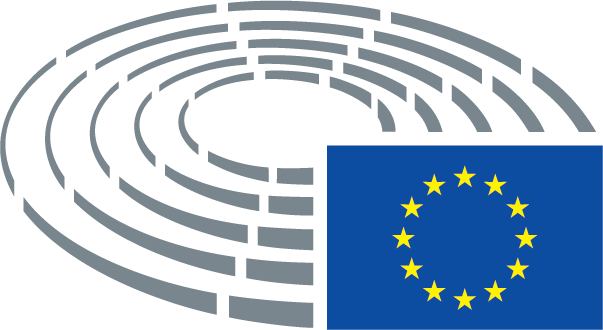 